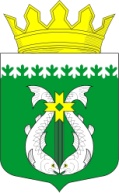 РОССИЙСКАЯ ФЕДЕРАЦИЯРЕСПУБЛИКА  КАРЕЛИЯ СОВЕТ СУОЯРВСКОГО МУНИЦИПАЛЬНОГО ОКРУГАIХ  сессия                                                                                                          I  созывРЕШЕНИЕ21.02.2023                                                                                                   № 123О внесении изменений в решение Совета Суоярвского муниципального округа от 29.11.2022 № 46	Совет Суоярвского муниципального округа РЕШИЛ:	Внести следующие изменения в решение Совета Суоярвского муниципального округа от 29.11.2022 № 46 (далее – решение) (в редакции решения от 28.12.2022 № 74, от 26.01.2023 № 97) Приложение 1 решения изложить в следующей редакции:«Состав ликвидационной комиссии по ликвидацииадминистрации Вешкельского сельского поселения.Киселева И.В., директор МКУ «ЦБ»  - председатель ликвидационной комиссии.Васильева О.А., главный бухгалтер МКУ «ЦБ» - бухгалтер ликвидационной комиссии;Волкова Е.В., ведущий специалист юридического отдела управления делами администрации – член ликвидационной комиссии»;В пункте 4 решения слова: «Малаховской Ирине Васильевне» заменить словами «Киселевой Ирине Витальевне»;В пункте 4 решения слова: «Установить вознаграждение председателю ликвидационной комиссии в размере 40 000 (сорок тысяч) рублей. Соответствующее соглашение с председателем ликвидационной комиссии заключает глава Суоярвского муниципального округа» - исключить;Пункт 6 решения изложить в следующей редакции: «Ликвидационной комиссии провести ликвидацию администрации Вешкельского сельского поселения, завершить ликвидацию до 01.06.2023 года»;5. Настоящее решение вступает в силу со дня его подписания  и распространяется на правоотношения, возникшие с 01 февраля 2023 года.Председатель СоветаСуоярвского муниципального округа				    Н.В. ВасенинаГлава Суоярвского муниципального округа			    Р.В. Петров